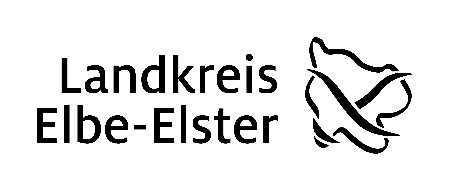    D  E  R     L  A  N  D  R  A  TLandkreis Elbe-Elster  |  Postfach 17  |  04912 Herzberg (Elster)Antrag auf Unterstützung zur Geltendmachung von Unterhaltsansprüchenfür minderjährige Kinder  gem. § 18 Abs. 1 i.V.m. § 52a SGB VIIIAntragsteller:Herr/Frau:	..............................................................	geb. am ..................................								geb. in:  ..................................	wohnhaft:	..................................................................................................................……Telefon:	privat:............................................ Familienstand: ........................................		dienstlich: .....................................Kind/er:..........................................................	geb. am ........................... in ........................................ ..........................................................	geb. am .......................... in ........................................ ..........................................................	geb. am ............................ in ........................................ Unterhaltspflichtiger:Frau / Herr:	................................................  geb. am ............................in .......................wohnhaft in:	..........................................................................................................................Familienstand: .....................................weitere  Unterhaltspflichten: ..................  im Alter von: .................................Unterhaltstitel:Urteil / Urkunde / Vergleich / gerichtliche Einigung / außergerichtliche Unterhaltsverpflichtung.......................................... vom ........................ Reg.-Nr. .................... mit mtl.: ..................... €Letzte Unterhaltszahlung erfolgte im/am: .............................. in Höhe von: ........................... €Letzte Auskunftserteilung erfolgte ………………………. an wen?............................................Unterhaltsrückstände bestehen für die Zeit: .............................................................................    in Höhe von: 	....................................... €Unterhaltsvorschuss wurde beantragt:     Ja / nein  für das Kind / die Kinder...........................................................am .........................................Anliegen:Ich wünsche ein/eO   Auskunftsersuchen  und Überprüfung  der unterhaltsrechtlichen Leistungsfähigkeit      ab ............................................. mit / ohne urkundlicher AnerkennungO   Unterhaltsberechnung anhand vorgelegter Verdienstbescheinigungen mit / ohne       urkundlicher Anerkennung ab ......................................................................O   Neuberechnung des Unterhaltes aufgrund eigenen Einkommens des Kindes       ab .....................................................................O    Ermittlung des Aufenthaltsortes des UnterhaltsverpflichtetenO    Vaterschaftsanerkennung  mit / ohne  Unterhaltsfestsetzung........................................................................................................................................................................................................................................................................................................................................................................................................................................................................................................................................................................................................................................................................................................................................................................................................................................................................................................................................................................................................................................................................................................................................................................................................................................Folgende Unterlagen werden zum Antrag beigereicht:O    Geburtsurkunde des/r Kindes/r, ggf. NamensänderungsurkundeO    VaterschaftsanerkennungO    UnterhaltstitelO    Einkommensnachweise des KindesO    Einkommensnachweise des Vaters/ der MutterO    SchulbescheinigungMit meiner Unterschrift bestätige ich, die allgemeinen Informationen zur Verarbeitung personenbezogener Daten durch den Landkreis Elbe-Elster und die ergänzenden Informationen zur Datenverarbeitungstätigkeit durch das Amt für Jugend, Familie und Bildung zur allgemeinen Information zur Verarbeitung personenbezogener Daten durch den Landkreis Elbe-Elster zur Kenntnis genommen zu haben. Eine Ausfertigung habe ich jeweils erhalten................................................			..........................................................Ort, Datum						Unterschrift des AntragstellersDer Antrag ist einzureichen im Amt für Jugend, Familie und Bildung, Bereich rechtliche Vertretung.Allgemeine Information zur Verarbeitung personenbezogener Daten durch den Landkreis Elbe-Elstergemäß Artikel 12 bis 22 und 34 der Europäischen Datenschutz-Grundverordnung (DSGVO)Die vorliegende allgemeine Information zur Verarbeitung personenbezogener Daten gibt Auskunft über die informationspflichtigen Angaben, die für alle Verarbeitungstätigkeiten der Verantwortlichen zutreffend sind. Sie gilt für spezifische Verarbeitungstätigkeiten in Verbindung mit den jeweiligen ergänzenden Informationen zur Verarbeitungstätigkeit, insb. zu den Punkten 1.2, 2 bis 8 dieser Information.KontaktdatenVerantwortlicheVerantwortliche für die Datenverarbeitung im Sinne des Art. 3 Nr. 7 DSGVO ist derLandkreis Elbe-ElsterDer LandratLudwig-Jahn-Straße 2, 04916 HerzbergTelefon: 03535 46-0, Fax: 03535 31 33Bestimmte StelleZweckmäßigerweise werden personenbezogene Daten durch eine bestimmte Stelle innerhalb der Behörde, der eine Aufgabe zugewiesen ist, verarbeitet. Die Kontaktdaten der bestimmten Stelle sind der jeweils zutreffenden ergänzenden Information zur Verarbeitungstätigkeit zu entnehmen. Datenschutzbeauftragte*rDie Verantwortliche hat eine*n Datenschutzbeauftragte*n gemäß Art. 37 DSGVO benannt:Datenschutz- und IT-Sicherheitsbeauftragte/rLudwig-Jahn-Straße 2Telefon: 03535 46 26 51 E-Mail: dsb@lkee.de Zweckbestimmung und RechtsgrundlagenDer Zweck, einschließlich der jeweiligen Rechtsgrundlage, zu denen die personenbezogenen Daten verarbeitet werden, ergibt sich aus der ergänzenden Information oder dem Verzeichnis (Art. 30 DSGVO) zur Verarbeitungstätigkeit bei den Stellen nach Pkt. 1.2 bzw. 1.3. Sofern die Verantwortliche Daten zu einem anderen als dem ursprünglich angegebenen Zweck verarbeiten möchte, wird die betroffene Person nach den Maßgaben des Art. 13 (4) DSGVO informiert.Erhebung von Daten bei DrittenGrundsätzlich erhebt die Verantwortliche personenbezogene Daten bei der betroffenen Person. Erhebt die Verantwortliche ausnahmsweise Daten bei Dritten, wird die betroffene Person nach den Maßgaben des Art. 14 DSGVO einschließlich der Quellenangabe informiert.Pflichten zur Bereitstellung personenbezogener DatenOb besondere Pflichten zur Bereitstellung personenbezogener Daten für die betroffene Person bestehen und die Folgen der Nichtbereitstellung sind der ergänzenden Information zur Verarbeitungstätigkeit zu entnehmen.Datenübermittlungen Die Verantwortliche übermittelt personenbezogene Daten ausschließlich auf Grundlage gesetzlicher Bestimmungen oder mit Einwilligung der betroffenen Person. Übermittlungen personenbezogener Daten sowie die Empfänger*innen oder deren Kategorien einschließlich Angaben zu Übermittlungen an Drittländer sind der ergänzenden Information zur Verarbeitungstätigkeit zu entnehmen.Automatisierte Entscheidungsfindung (Profiling)Sofern nicht in der ergänzenden Information zur Verarbeitungstätigkeit anders ausgewiesen, erfolgt keine personenbezogene automatisierte Entscheidungsfindung (Profiling) bei der Verantwortlichen. SpeicherfristenDie Verantwortliche wird personenbezogene Daten nur so lange speichern, wie dies für die Erreichung des unter Punkt 2 genannten Zwecks erforderlich ist oder gesetzliche Aufbewahrungsfristen eine Speicherung vorschreiben. Erläuterungen können der ergänzenden Information zur Verarbeitungstätigkeit entnommen werden.BetroffenenrechteSofern nicht besondere Vorschriften entgegenstehen, werden der betroffenen Person nachfolgende Betroffenenrechte eingeräumt, die (ausg. Punkt 8.5) zweckmäßigerweise bei der unter Punkt 1.2 oder, sofern diese nicht bekannt ist, bei der unter Punkt 1.3 benannten Stelle geltend zu machen sind.Auskunft, Berichtigung, Löschung, EinschränkungJede betroffene Person hatneben dieser allgemeinen und der ergänzenden Informationen zur Verarbeitungstätigkeit nach Art. 15 DSGVO einen individuellen Auskunftsanspruch über ihre durch die Verantwortliche verarbeiteten personenbezogenen Daten, insb. über deren Inhalt sowie individuelle Angaben zu den Punkten 2 bis 8 dieser allg. Information,nach Art. 16 DSGVO das Recht, von der Verantwortlichen die Berichtigung von unrichtigen oder die Ergänzung von unvollständigen personenbezogenen Daten zu verlangen,den Anspruch, die Verantwortliche zur Löschung der betreffenden personenbezogenen Daten nach Art. 17 DSGVO aufzufordern undunter den Voraussetzungen des Art. 18 DSGVO das Recht, die Einschränkung der Datenverarbeitung zu fordern.WiderspruchDie betroffene Person kann aus Gründen einer besonderen Situation der Verarbeitung ihrer personenbezogenen Daten zur Aufgabenerfüllung nach Art. 6 (1) Buchstabe e DSGVO widersprechen, sofern die Verantwortliche keine schutzwürdigen Gründe für eine weitere Verarbeitung nachweisen kann.DatenübertragbarkeitErfolgt die Verarbeitung mithilfe eines automatisierten Verfahrens auf Grundlage einer Einwilligung der betroffenen Person, so hat sie das Recht, die Bereitstellung ihrer Daten in einem strukturierten, gängigen und maschinenlesbaren Format zu verlangen.WiderrufsrechtSofern die Verarbeitung von personenbezogenen Daten auf der Einwilligung der betroffenen Person beruht, hat sie das Recht, diese jederzeit mit Wirkung für die Zukunft zu widerrufen. Die betroffene Person wird mit der Einwilligung über das Widerrufsrecht und die Art und Weise, wie dieser erfolgen kann, informiert.BeschwerderechtJede betroffene Person hat das Recht, sich über Verletzungen des Datenschutzrechts bei nachfolgender Behörde zu beschweren:Landesbeauftragte für den Datenschutz BrandenburgStahnsdorfer Damm 77, 14532 KleinmachnowTelefon: 033203 - 356 0, Fax: 033203 - 356 49E-Mail: poststelle@lda.brandenburg.de, Internet: www.lda.brandenburg.deBenachrichtigung bei Verletzung des DatenschutzesBei Verletzung des Datenschutzes erfolgt durch die Verantwortliche eine Meldung an die zuständige Datenschutzaufsichtsbehörde. Hat die Verletzung ein hohes Risiko für die persönlichen Rechte und Freiheiten einer natürlichen Person zur Folge, benachrichtigt die Verantwortliche die betroffene Person darüber.Ergänzende Information zur Verarbeitungstätigkeit durch das Amt für Jugend, Familie und Bildungzur allgemeinen Information zur Verarbeitung personenbezogener Daten durch den Landkreis Elbe-Elstergemäß Artikel 12 bis 22 und 34 der Europäischen Datenschutz-Grundverordnung (DSGVO)Die allgemeine Information zur Verarbeitung personenbezogener Daten durch den Landkreis Elbe-Elster wird hinsichtlich der konkreten Verarbeitungstätigkeit durch das Amt für Jugend, Familie und Bildung durch nachfolgende Informationen wie folgt ergänzt:Zu:KontaktdatenBestimmte StelleZweckmäßigerweise werden die personenbezogenen Daten durch die nachfolgend bestimmte Stelle innerhalb der Behörde verarbeitet:Landkreis Elbe-ElsterAmt für Jugend, Familie und BildungSG Rechtliche VertretungGrochwitzer Str. 2004916 Herzberg (Elster)Telefon: 03535/46-3525, E-Mail: amt_jfb@lkee.deZweckbestimmung und RechtsgrundlagenDie Daten werden zu nachfolgend benanntem Zweck verarbeitet:Beurkundungen gem. § 59 SGB VIII i. V. m. Pkt. 9a des Gebühren- und Auslagentarifes zur Allgemeinen Gebührensatzung des Landkreises Elbe-ElsterFührung des Sorgeregisters und Erteilung von Auskünften gem. § 58 a SGB VIIIBeratungsleistungen gem. § 18 und § 52 a SGB VIIIFührung von Beistandschaften gem. § 56 SGB VIII i. V. m. § 1712 BGBGeltendmachung von Unterhaltsansprüchen gem. § 1615 l BGBDie Rechtsgrundlage(n) zur Verarbeitungstätigkeit bildet:§§ 18, 52a, 58a i. V. m. §§ 61 – 64 SGB VIII§ 59 SGB VIII§ 1712 BGB i. V. m. §§ 56 und 68 SGB VIII Art. 6 DSGVO§ 68 SGB VIII i. V. m. § 35 SGB IErhebung von Daten bei Dritten	Die Verantwortliche erhebt ausnahmsweise Daten bei folgenden Dritten (Information nach Art. 14 DSGVO) bspw.:UnterhaltspflichtigenArbeitgebernSozialversicherungsträgernUnterhaltsvorschussstellenGerichtenAgentur für Arbeit, Jobcenter, Sozialamt (u. a. Grundsicherung, Wohngeld, Hilfe zur Pflege)OrdnungsbehördenKreditinstitutenEinwohnermeldeämterPflichten zur Bereitstellung personenbezogener Daten	Es besteht keine Pflicht zur Bereitstellung der personenbezogenen Daten.	Die Pflicht zur Bereitstellung personenbezogener Daten ergibt sich u. a. aus folgenden Regelungen:§ 74 Abs. 1 SGB X§ 1605 BGB§ 21 MelderechtsrahmengesetzFolge bei Nichtbereitstellung personenbezogener Daten:für den Antragsteller, keine Bearbeitung des Sachverhaltes möglichVerlust privatrechtlicher Ansprüche des Kindesfür den Unterhaltsschuldner, zwangsweise Erhebung der Daten zur Durchsetzung des gesetzlichen UnterhaltsanspruchesDatenübermittlungen 	Die Daten werden nicht an Dritte übermittelt.	Die Daten werden u. a. an nachfolgende Dritte übermittelt:Agentur für Arbeit, Jobcenter, Sozialämter (Grundsicherung, Wohngeld, Elterngeld, BaföG)UnterhaltsvorschussstellenSozialversicherungsträgerGerichteKreditinstituteArbeitgeber	Die Daten werden an Drittstaaten/internationale Organisationen übermittelt:Rechtsgrundlage(n) für die Übermittlung bildet/bilden:§ 68 SGB I§§ 67, 74 SGB XAutomatisierte Entscheidungsfindung (Profiling)	Abweichend findet eine automatisierte Entscheidungsfindung (Profiling) entsprechend nachfolgend beschriebener involvierter Logik, Tragweite und angestrebter Auswirkung statt:	Logik: 	 	Tragweite:	Auswirkung:	Speicherfristen	Die Daten werden unverzüglich nach Zweckerfüllung (Punkt 2) gelöscht. 	Die Daten werden nach Ablauf einer gesetzlichen Aufbewahrungsfrist gelöscht:- Beistandschaft: 10 Jahre nach Zweckerfüllung	- Urkunden und Sorgeregister: 30 Jahre	- übriges: 5 Jahre nach Zweckerfüllung Anlehnung an die „Bestimmungen über die Aufbewahrungsfristen für das Schriftgut der ordentlichen Gerichtsbarkeit, der Staatsanwaltschaften und der Justizvollzugsbehörden; Beschluss der Konferenz der Justizverwaltungen des Bundes und er Länder vom 23. und 24. November 1971 in Düsseldorf“Mit meiner Unterschrift im Antrag habe ich bestätigt, die allgemeinen sowie die ergänzenden Informationen zur Verarbeitungstätigkeit zur Kenntnis genommen und eine Ausfertigung erhalten zu haben.Allgemeine Information zur Verarbeitung personenbezogener Daten durch den Landkreis Elbe-Elstergemäß Artikel 12 bis 22 und 34 der Europäischen Datenschutz-Grundverordnung (DSGVO)Die vorliegende allgemeine Information zur Verarbeitung personenbezogener Daten gibt Auskunft über die informationspflichtigen Angaben, die für alle Verarbeitungstätigkeiten der Verantwortlichen zutreffend sind. Sie gilt für spezifische Verarbeitungstätigkeiten in Verbindung mit den jeweiligen ergänzenden Informationen zur Verarbeitungstätigkeit, insb. zu den Punkten 1.2, 2 bis 8 dieser Information.KontaktdatenVerantwortlicheVerantwortliche für die Datenverarbeitung im Sinne des Art. 3 Nr. 7 DSGVO ist derLandkreis Elbe-ElsterDer LandratLudwig-Jahn-Straße 2, 04916 HerzbergTelefon: 03535 46-0, Fax: 03535 31 33Bestimmte StelleZweckmäßigerweise werden personenbezogene Daten durch eine bestimmte Stelle innerhalb der Behörde, der eine Aufgabe zugewiesen ist, verarbeitet. Die Kontaktdaten der bestimmten Stelle sind der jeweils zutreffenden ergänzenden Information zur Verarbeitungstätigkeit zu entnehmen. Datenschutzbeauftragte*rDie Verantwortliche hat eine*n Datenschutzbeauftragte*n gemäß Art. 37 DSGVO benannt:Datenschutz- und IT-Sicherheitsbeauftragte/rLudwig-Jahn-Straße 2Telefon: 03535 46 26 51 E-Mail: dsb@lkee.de Zweckbestimmung und RechtsgrundlagenDer Zweck, einschließlich der jeweiligen Rechtsgrundlage, zu denen die personenbezogenen Daten verarbeitet werden, ergibt sich aus der ergänzenden Information oder dem Verzeichnis (Art. 30 DSGVO) zur Verarbeitungstätigkeit bei den Stellen nach Pkt. 1.2 bzw. 1.3. Sofern die Verantwortliche Daten zu einem anderen als dem ursprünglich angegebenen Zweck verarbeiten möchte, wird die betroffene Person nach den Maßgaben des Art. 13 (4) DSGVO informiert.Erhebung von Daten bei DrittenGrundsätzlich erhebt die Verantwortliche personenbezogene Daten bei der betroffenen Person. Erhebt die Verantwortliche ausnahmsweise Daten bei Dritten, wird die betroffene Person nach den Maßgaben des Art. 14 DSGVO einschließlich der Quellenangabe informiert.Pflichten zur Bereitstellung personenbezogener DatenOb besondere Pflichten zur Bereitstellung personenbezogener Daten für die betroffene Person bestehen und die Folgen der Nichtbereitstellung sind der ergänzenden Information zur Verarbeitungstätigkeit zu entnehmen.Datenübermittlungen Die Verantwortliche übermittelt personenbezogene Daten ausschließlich auf Grundlage gesetzlicher Bestimmungen oder mit Einwilligung der betroffenen Person. Übermittlungen personenbezogener Daten sowie die Empfänger*innen oder deren Kategorien einschließlich Angaben zu Übermittlungen an Drittländer sind der ergänzenden Information zur Verarbeitungstätigkeit zu entnehmen.Automatisierte Entscheidungsfindung (Profiling)Sofern nicht in der ergänzenden Information zur Verarbeitungstätigkeit anders ausgewiesen, erfolgt keine personenbezogene automatisierte Entscheidungsfindung (Profiling) bei der Verantwortlichen. SpeicherfristenDie Verantwortliche wird personenbezogene Daten nur so lange speichern, wie dies für die Erreichung des unter Punkt 2 genannten Zwecks erforderlich ist oder gesetzliche Aufbewahrungsfristen eine Speicherung vorschreiben. Erläuterungen können der ergänzenden Information zur Verarbeitungstätigkeit entnommen werden.BetroffenenrechteSofern nicht besondere Vorschriften entgegenstehen, werden der betroffenen Person nachfolgende Betroffenenrechte eingeräumt, die (ausg. Punkt 8.5) zweckmäßigerweise bei der unter Punkt 1.2 oder, sofern diese nicht bekannt ist, bei der unter Punkt 1.3 benannten Stelle geltend zu machen sind.Auskunft, Berichtigung, Löschung, EinschränkungJede betroffene Person hatneben dieser allgemeinen und der ergänzenden Informationen zur Verarbeitungstätigkeit nach Art. 15 DSGVO einen individuellen Auskunftsanspruch über ihre durch die Verantwortliche verarbeiteten personenbezogenen Daten, insb. über deren Inhalt sowie individuelle Angaben zu den Punkten 2 bis 8 dieser allg. Information,nach Art. 16 DSGVO das Recht, von der Verantwortlichen die Berichtigung von unrichtigen oder die Ergänzung von unvollständigen personenbezogenen Daten zu verlangen,den Anspruch, die Verantwortliche zur Löschung der betreffenden personenbezogenen Daten nach Art. 17 DSGVO aufzufordern undunter den Voraussetzungen des Art. 18 DSGVO das Recht, die Einschränkung der Datenverarbeitung zu fordern.WiderspruchDie betroffene Person kann aus Gründen einer besonderen Situation der Verarbeitung ihrer personenbezogenen Daten zur Aufgabenerfüllung nach Art. 6 (1) Buchstabe e DSGVO widersprechen, sofern die Verantwortliche keine schutzwürdigen Gründe für eine weitere Verarbeitung nachweisen kann.DatenübertragbarkeitErfolgt die Verarbeitung mithilfe eines automatisierten Verfahrens auf Grundlage einer Einwilligung der betroffenen Person, so hat sie das Recht, die Bereitstellung ihrer Daten in einem strukturierten, gängigen und maschinenlesbaren Format zu verlangen.WiderrufsrechtSofern die Verarbeitung von personenbezogenen Daten auf der Einwilligung der betroffenen Person beruht, hat sie das Recht, diese jederzeit mit Wirkung für die Zukunft zu widerrufen. Die betroffene Person wird mit der Einwilligung über das Widerrufsrecht und die Art und Weise, wie dieser erfolgen kann, informiert.BeschwerderechtJede betroffene Person hat das Recht, sich über Verletzungen des Datenschutzrechts bei nachfolgender Behörde zu beschweren:Landesbeauftragte für den Datenschutz BrandenburgStahnsdorfer Damm 77, 14532 KleinmachnowTelefon: 033203 - 356 0, Fax: 033203 - 356 49E-Mail: poststelle@lda.brandenburg.de, Internet: www.lda.brandenburg.deBenachrichtigung bei Verletzung des DatenschutzesBei Verletzung des Datenschutzes erfolgt durch die Verantwortliche eine Meldung an die zuständige Datenschutzaufsichtsbehörde. Hat die Verletzung ein hohes Risiko für die persönlichen Rechte und Freiheiten einer natürlichen Person zur Folge, benachrichtigt die Verantwortliche die betroffene Person darüber.Ergänzende Information zur Verarbeitungstätigkeit durch das Amt für Jugend, Familie und Bildungzur allgemeinen Information zur Verarbeitung personenbezogener Daten durch den Landkreis Elbe-Elstergemäß Artikel 12 bis 22 und 34 der Europäischen Datenschutz-Grundverordnung (DSGVO) Die allgemeine Information zur Verarbeitung personenbezogener Daten durch den Landkreis Elbe-Elster wird hinsichtlich der konkreten Verarbeitungstätigkeit durch das Amt für Jugend, Familie und Bildung durch nachfolgende Informationen wie folgt ergänzt:Zu:KontaktdatenBestimmte StelleZweckmäßigerweise werden die personenbezogenen Daten durch die nachfolgend bestimmte Stelle innerhalb der Behörde verarbeitet:Landkreis Elbe-ElsterAmt für Jugend, Familie und BildungSG Rechtliche VertretungGrochwitzer Str. 2004916 Herzberg (Elster)Telefon: 03535/46-3525, E-Mail: amt_jfb@lkee.deZweckbestimmung und RechtsgrundlagenDie Daten werden zu nachfolgend benanntem Zweck verarbeitet:Beurkundungen gem. § 59 SGB VIII i. V. m. Pkt. 9a des Gebühren- und Auslagentarifes zur Allgemeinen Gebührensatzung des Landkreises Elbe-ElsterFührung des Sorgeregisters und Erteilung von Auskünften gem. § 58 a SGB VIIIBeratungsleistungen gem. § 18 und § 52 a SGB VIIIFührung von Beistandschaften gem. § 56 SGB VIII i. V. m. § 1712 BGBGeltendmachung von Unterhaltsansprüchen gem. § 1615 l BGBDie Rechtsgrundlage(n) zur Verarbeitungstätigkeit bildet:§§ 18, 52a, 58a i. V. m. §§ 61 – 64 SGB VIII§ 59 SGB VIII§ 1712 BGB i. V. m. §§ 56 und 68 SGB VIII Art. 6 DSGVO§ 68 SGB VIII i. V. m. § 35 SGB IErhebung von Daten bei Dritten	Die Verantwortliche erhebt ausnahmsweise Daten bei folgenden Dritten (Information nach Art. 14 DSGVO) bspw.:UnterhaltspflichtigenArbeitgebernSozialversicherungsträgernUnterhaltsvorschussstellenGerichtenAgentur für Arbeit, Jobcenter, Sozialamt (u. a. Grundsicherung, Wohngeld, Hilfe zur Pflege)OrdnungsbehördenKreditinstitutenEinwohnermeldeämterPflichten zur Bereitstellung personenbezogener Daten	Es besteht keine Pflicht zur Bereitstellung der personenbezogenen Daten.	Die Pflicht zur Bereitstellung personenbezogener Daten ergibt sich u. a. aus folgenden Regelungen:§ 74 Abs. 1 SGB X§ 1605 BGB§ 21 MelderechtsrahmengesetzFolge bei Nichtbereitstellung personenbezogener Daten:für den Antragsteller, keine Bearbeitung des Sachverhaltes möglichVerlust privatrechtlicher Ansprüche des Kindesfür den Unterhaltsschuldner, zwangsweise Erhebung der Daten zur Durchsetzung des gesetzlichen UnterhaltsanspruchesDatenübermittlungen 	Die Daten werden nicht an Dritte übermittelt.	Die Daten werden u. a. an nachfolgende Dritte übermittelt:Agentur für Arbeit, Jobcenter, Sozialämter (Grundsicherung, Wohngeld, Elterngeld, BaföG)UnterhaltsvorschussstellenSozialversicherungsträgerGerichteKreditinstituteArbeitgeber	Die Daten werden an Drittstaaten/internationale Organisationen übermittelt:Rechtsgrundlage(n) für die Übermittlung bildet/bilden:§ 68 SGB I§§ 67, 74 SGB XAutomatisierte Entscheidungsfindung (Profiling)	Abweichend findet eine automatisierte Entscheidungsfindung (Profiling) entsprechend nachfolgend beschriebener involvierter Logik, Tragweite und angestrebter Auswirkung statt:	Logik: 	 	Tragweite:	Auswirkung:	Speicherfristen	Die Daten werden unverzüglich nach Zweckerfüllung (Punkt 2) gelöscht. 	Die Daten werden nach Ablauf einer gesetzlichen Aufbewahrungsfrist gelöscht:- Beistandschaft: 10 Jahre nach Zweckerfüllung	- Urkunden und Sorgeregister: 30 Jahre	- übriges: 5 Jahre nach Zweckerfüllung Anlehnung an die „Bestimmungen über die Aufbewahrungsfristen für das Schriftgut der ordentlichen Gerichtsbarkeit, der Staatsanwaltschaften und der Justizvollzugsbehörden; Beschluss der Konferenz der Justizverwaltungen des Bundes und er Länder vom 23. und 24. November 1971 in Düsseldorf“Mit meiner Unterschrift im Antrag habe ich bestätigt, die allgemeinen sowie die ergänzenden Informationen zur Verarbeitungstätigkeit zur Kenntnis genommen und eine Ausfertigung erhalten zu haben.